Всероссийский классный час «ОСНОВНОЙ ЗАКОН НАШЕЙ РОДИНЫ»Автор: Семкова Наталья Владимировна
 учитель истории I категорииМКОУ «СОШ №10»
г. Нижняя Салда Свердловской областиКраткая аннотация к внеклассному занятию:Классный час  разработан, исходя из методических рекомендаций МИНОБРНАУКИ  РОССИИУчастники  мероприятия  - учащиеся 6 -7 классовЦель:Способствовать осознанию ценности Конституции Российской ФедерацииЗадачи: Знакомство с историей, основными этапами конституционного строяВоспитание уважения к закону, правуЗакрепление знаний учащихся о правах граждан РФОбразовательные ресурсы:Символика Российской Федерации  мультимедийное оборудование с презентацией по теме «Конституция России», аудиоаппаратура.Занятие  состоит из двух частей:1 часть направлена на формирование  правовой  культуры, правосознания обучающихся, их уважение к Основному Закону нашей жизни через понимание ими определяющей роли конституционно-правового строя в жизни личности, общества, власти, защиты прав и свобод граждан как важнейшей конституционной обязанности и гарантии государства;2 часть  проводится в форме познавательной игры и способствует расширению знаний учащихся о гарантированных правах  граждан РФХОД мероприятия:Перед началом  звучит Гимн Российской ФедерацииКраткое вступительное слово директора школыОбращение депутата Городской Думы МО Нижняя Салда Учитель:12 декабря 2013 года в России отмечается День Конституции, которой в этом году исполняется 20 лет. /1 слайд/Из всех юридических документов наиболее известны широкому кругу граждан конституции. Вряд ли вы найдете человека, который не слышал бы о том, что в его государстве есть конституция. Конституциями гордятся, на них клянутся, их критикуют, ими укрепляют государственную власть./слайд 3/Слово конституция происходит от латинского constitution – установление, устройство. Конституция – это своеобразный договор между народом, обществом и властями, государством.Итак, Конституция – это Основной Закон государства. Это правовой акт, обладающий особыми юридическими свойствами, в котором учреждаются основные принципы устройства общества и государства./слайд 4/1 ученик:Идея создания в России Конституции впервые возникла еще в XIX веке. /слайд 5/ 2 ученик:Затем в  России  было еще несколько попыток создания Конституции, но юридическим документом и Основным законом они так и не стали.1 ученик: /слайд 6/Первая конституция в России появилась в 1918 году. Она закрепила завоевания Великой Октябрьской социалистической революции.2 ученик: /слайд 7/В 1937 году была издана новая «сталинская» Конституция1 ученик:  /слайд 8/В 1977 году новая Конституция отразила прогрессивные положения, касающиеся прав человека2 ученик: /слайд 9/Ныне действующая Конституция была принята после Всенародного референдума 12 декабря в 1993 году.1 ученик: /слайд 10/Конституция Российской Федерации регулирует шесть блоков отношений:1) Основы конституционного строя России;2) Права и свободы человека и гражданина;3) Федеративное устройство нашего государства;4) Систему и полномочия законодательной, исполнительной и судебной власти;5) Местное самоуправление;6) Порядок внесения поправок и изменений в Конституцию и ее пересмотра.Учитель: /слайд  11-13/Первая глава Конституции закрепляет принципы, которые определяют государственный и общественный строй РоссииТак, ст. 1 утверждает, что Россия - демократическое федеративное, правовое государство, с республиканской формой правления, в котором человек. Его права и свободы являются высшей ценностью.Ст.5 /слайд14/Учитель: -  Назовите, в каком субъекте Российской Федерации мы проживаем?/Свердловская область/ слайд 15- А в каком МО?/Нижняя Салда/ слайд 16Учитель:Скажите, кто осуществляет государственную власть в РФ/слайд 17/( ответы детей)Учитель: Статья 11  Конституции …/слайд 18/Учитель:Глава 2 Конституции посвящена  Правам и свободам российских граждан. /слайд 19//далее организуется диалог о том,  какие права  учащиеся знают, какими правами они обладают/ …/слайд 20 - 27/Учитель подводит итог 1 части кл.часа:/слайд 28/Учитель: 2 часть занятия А теперь воспользуемся нашим правом на отдых и проведем викторину, которая позволит нам на практике проверить ваши правовые знания./проводится сказочно-правовая викторина, с демонстрацией слайдов 28-38//см. Презентация/Учитель:Мы с вами поговорили о правах, которые дает нам конституция, но нельзя забывать и об обязанностях /слайд 39 - 40/Необходимо любить и беречь  и свою Малую Родину, свой  родной город, ведь вам в нем жить/демонстрация слайдов о родном городе/Литература:Авакьян С.А. Конституция России: природа, эволюция, современность / С.А. Авакьян. – М.: Российский Юридический Издательский Дом, 1997.Методические рекомендации http://www.school.edu.ru/news.asp?ob_no=103362 http://www.proshkolu.ru/user/Nadegda797/blog/423028/ Сказочно-правовая викторина http://nsportal.ru/shkola/pravo/library/skazochno-pravovaya-viktorinaИЗОБРАЖЕНИЯ на презентации:Слайд 3  Конституция  http://www.kalitva.ru/uploads/posts/2009-12/1260712952_konstituciya.jpg Слайд  5  Российский флаг http://im3-tub-ru.yandex.net/i?id=63658040-14-72&n=21 Конституция http://www.newparlament.ru/media/preview/11858 Слайд  6 Конституция РСФСР   http://im6-tub-ru.yandex.net/i?id=93200079-28-72&n=21 Слайд 7 Сталин http://im4-tub-ru.yandex.net/i?id=298639542-00-72&n=21 Слайд 8 Брежнев http://japanfocus.org/data/brezhnev.jpg Слайд 9 Ельцин http://www.21.by/pub/news/2011/01/1296466386696601.jpg Слайд 12 Флаг  http://img-fotki.yandex.ru/get/4600/graff2026.25/0_58ff7_14f7fa4d_XL Слайд  13 http://komp-r.ucoz.ru/_ph/15/2/889756757.jpg Слайд  16 Карта http://static-maps.yandex.ru/1.x/?lang=ru-RU&spn=0.084397,0.041210&l=map&size=350,300&lg=0&key=AE_AjkgBAAAAVhRKNwIAC8tjU2RrhP-ZqBu8wUeLshaL0DUAAAAAAAAAAABvwCsB0jR6VKSmbT2ZrfeIDgc8bg==&ls=1&pt=60.726859,58.07247,flag Слайд 17 Путин  http://fedpress.ru/sites/fedpress/files/amorozova/news/763c2b0ef604f6a6e04ef7fc218a857e.jpg Слайд 20 ребенок http://up.arab-x.com/Feb10/w3m28350.gif Слайд 21 http://dou38.ru/br99/images/stories/prava_rebenka/7.jpg Слайд22http://mahachkala57.dagschool.com/_http_schools/1744/mahachkala57/admin/ckfinder/core/connector/php/connector.phpfck_user_files/images/0006-006-Deti-imejut-pravo-na-meditsinskij-ukhod.jpg Слайд23http://www.edu54.ru/sites/default/files/images/2010/04/6aec89b783e12f0bdfca1cd702a5a499fbdb481d.preview.jpg Слайд 24 http://img1.liveinternet.ru/images/attach/c/2/69/818/69818267_pravo_5.jpg Слайд 25 http://susanin.udm.ru/upload/iblock/92e/0e835a97-dcab-4bef-a5e6-43a9c0483713.jpg Слайд 28  Сказка о рыбаке http://im6-tub-ru.yandex.net/i?id=345271011-26-72&n=21 Сказка Красная шапочка http://f9.ifotki.info/org/38fc20b6a7277fc7defb5693f607a9a0bc81d699335687.jpg Слайд 29 Сказка о Золотом петушке http://katushka.net/posters/16663.jpg Сказка Три поросенка http://toysua.com/images/c02061b.jpg Слайд 30 Колобок http://im7-tub-ru.yandex.net/i?id=120537373-55-72&n=21 Сказка Дюймовочка http://548.tvoysadik.ru/images/Oce4cb1c042332f6f086bcd8d2b27b941.jpg Слайд 31 Серая шейка http://cdn.sellbe.com/shop-7931/product/299/678740.jpg Снегурочка http://www.alladolls.ru/gallery2/d/168586-1/9c4fcd2e5df6.jpg Лягушка-путешественница http://cdn.sellbe.com/shop-7931/product/299/380152.jpgСлайд 32 Волк http://vsebesplatno.clan.su/1/volk.i.semero.kozlyat.0-05-26.jpg Слайд 33 Кот в сапогах http://im2-tub-ru.yandex.net/i?id=259526077-36-72&n=21  Мюнхгаузен http://im8-tub-ru.yandex.net/i?id=85245393-17-72&n=21  Несмеяна http://www.bookin.org.ru/book/64782.jpg Слайд 34 Том Сойер http://s12.mggcdn.net/s/data/poster/6/5:2256.jpg Простоквашино  http://www.dodaj.rs/f/2P/z2/2Wk8731T/1/7.jpg  Кузя http://img3.proshkolu.ru/content/media/pic/std/3000000/2337000/2336274-dff9665ed20e5b91.png Слайд 35 балда http://im4-tub-ru.yandex.net/i?id=188429387-29-72&n=21 http://www.zlatoriza.ru/uploads/items/big/01-2353.jpg Садко http://www.irk.fm/films/cinema/2570/cover_s0.jpg Слайд 36 Репка http://img1.liveinternet.ru/images/attach/c/2/71/674/71674659_repka.jpg Слайд 37 Баба Яга http://im6-tub-ru.yandex.net/i?id=86449050-16-72&n=21 Гарри Потер http://im0-tub-ru.yandex.net/i?id=173583936-69-72&n=21  Мук http://family-planet.ru/wp-content/uploads/2013/01/skorohod.jpg Слайд  40 Фото с сайта http://yfnfkmz1960.jimdo.com/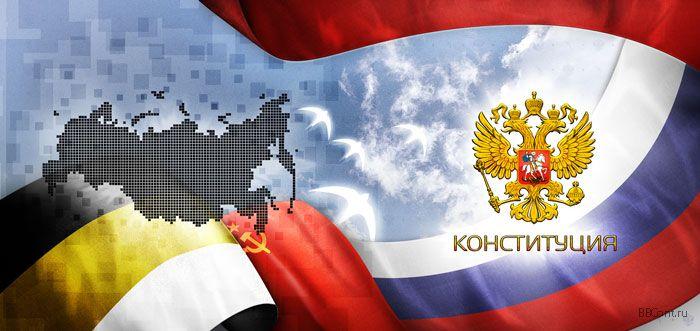 